Trunk or Treat 2017Sponsored by Cedar Bluff Police Department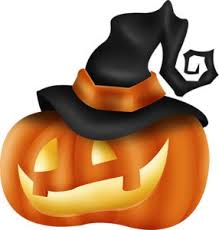 Tuesday, October 31st, 2017 5:00 PM-9:00 PMCedar Bluff Town ParkName of Organization:___________________________________Contact Person:___________________________________________Contact Number:__________________________________________